　  　Hadano Nihongo Kyoshitsu        Hadano Japanese Language Classes   Minna no Nihongo・Hiragana・Kanji・Kaiwa  (all levels)Date:  Sunday (1st  3rd   4th )   にちようび (Nichiyobi)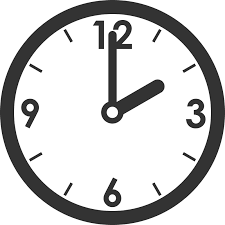 Time:  from 14:00 ~   14じ〜Place:  Hadano Kodomo Kan (2F)  はだのこどもかん(2F)Tuition fee:  Free   むりょう　\０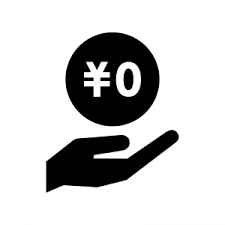 What to bring?    Writhing tool.  Notebook.　　　　　　　　　　ペン。　ノート。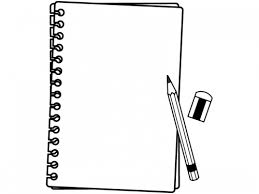 Please inquire from the website.          http://hatano-nihongo.com　　　Our schedules for 2023   きょうしつがあるひ                        14:00~16:002023April       4がつ 2・162023May        5がつ 7・21・282023June       6がつ 4・19・252023July        7がつ 2・16・232023August     8がつ 6・20・272023September  9がつ 3・172023October   10がつ 1・15・222023November 11がつ 5・19・262023December 12がつ 17・242024January    1がつ 7・21・282024February   2がつ 4・18・252024March      3がつ 3・17・24